Как оформить реквизиты документов по новому ГОСТ Р 7.0.97-2016РЕКВИЗИТЫКАК ОФОРМЛЯТЬГДЕ ПРОСТАВЛЯТЬПРИМЕР01 – ГербГерб – Государственный герб Российской Федерации, герб субъекта Российской Федерации, герб (геральдический знак) муниципального образования – воспроизводят на документах в соответствии с Федеральным конституционным законом от 25.12.2000 № 2-ФКЗ «О Государственном гербе Российской Федерации», законами субъектов РФ и нормативными правовыми актами органов местного самоуправления.Коммерческие компании реквизит не используютВ середине верхнего поля бланка над реквизитом «Наименование организации – автора документа», на расстоянии 10 мм от верхнего края листа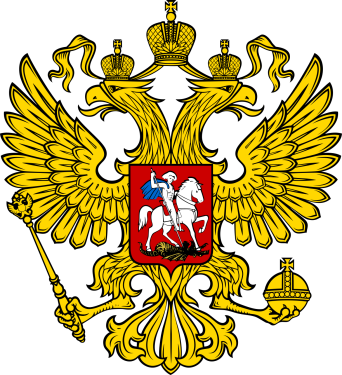 02 – ЭмблемаЭмблему организации разрабатывают и утверждают в установленном порядке для размещения изображения на бланках документовПо центру верхнего поля бланка над реквизитом «Наименование организации – автора документа», на расстоянии 10 мм от верхнего края листа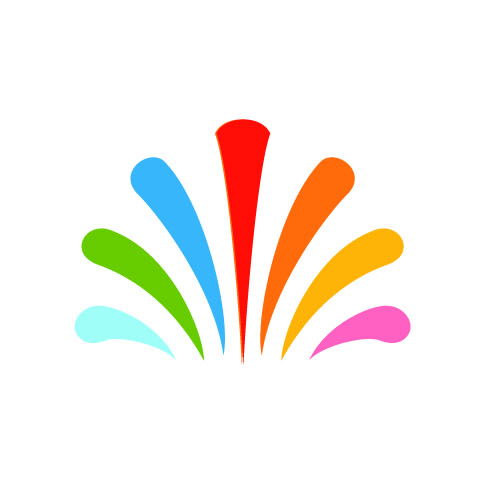 03 – Товарный знак (знак обслуживания)Товарный знак (знак обслуживания) регистрируют в установленном законом порядке. Изображение размещайте на бланках документов в соответствии с уставомВ середине верхнего поля бланка документа над реквизитом «Наименование организации – автора документа» или слева на уровне этого реквизита. Во втором случае допускается захватывать часть левого поля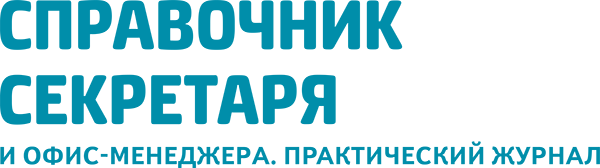 04 – Код формы документаПроставляйте на унифицированных формах в соответствии с ОКУД или локальным классификаторомВ правом верхнем углу рабочего поля документаФорма по ОКУД 025310105 – Наименование организации – автора документаУкажите название компании, закрепленное в учредительных документах. Ниже укажите в скобках сокращенное наименование организации, если оно предусмотрено уставом или положениемПо центру верхнего поля бланка при продольном расположении реквизитов.В левом углу верхнего поля при угловом расположении реквизитовОбщество с ограниченной ответственностью«Альтаир»(ООО «Альтаир»)06 – Наименование структурного подразделения – автора документаУкажите официальное наименование структурного подразделения компании, филиала, отделения, представительства, коллегиального, совещательного или иного органаВ бланках писем и бланках конкретных видов документов подразделений под наименованием организацииОбщество с ограниченной ответственностью«Альтаир»(ООО «Альтаир»)Служба делопроизводства07 – Наименование должности лица – автора документаУкажите наименование должности в соответствии с наименованием, приведенным в распорядительном документе о назначении на должностьВ бланках должностных лиц под наименованием организацииОбщество с ограниченной ответственностью«Альтаир»(ООО «Альтаир»)Начальник службы делопроизводства08 – Справочные данные об организацииВ справочных данных об организации укажите:– почтовый адрес;– адрес места нахождения юридического лица, если он не совпадает с почтовым адресом;– номер телефона, факса, адрес электронной почты, сетевой адрес;– код организации по ОКПО, ОГРН, ИНН и КПП (за исключением бланков  органов государственной власти и местного самоуправления)В бланках писем в левом верхнем углу или по центру под наименованием организации Алтуфьевское шоссе, д. 37, стр. 2Тел.: +7 (499) 757-81-06,факс: +7 (499) 757-82-00;E-mail: mail@altair.ruОКПО 17502993; ОГРН 1137746374875;ИНН/КПП 7715962150/ 77150100109 – Наименование вида документаПроставляйте на всех документах, за исключением писемПроставляют под реквизитами автора документа: наименованием организации, наименованием структурного подразделения, наименованием должности ИНСТРУКЦИЯДОКЛАДНАЯ ЗАПИСКАПРИКАЗ10 – Дата документаУкажите дату подписания или утверждения документа либо дату события, зафиксированного в документе. Дату записывайте в последовательности день, месяц, год:– арабскими цифрами, разделенными точками;– словесно-цифровым способом.Если день месяца обозначается одной цифрой (от 1 до 9), писать 0 в дате не нужноДату проставляют в левом углу верхнего поля в бланках как с продольным, так и с угловым расположением реквизитов05.06.20185 июня 2018 г.11 – Регистрационный номер документаПроставьте цифровой или буквенно-цифровой идентификатор документа. Порядковый номер дополните цифровыми или буквенными кодами в соответствии с классификаторами, которые используются в компании: номенклатурой дел, кодами корреспондента, должностного лица и др.Проставляют после реквизита «Дата документа». При угловом расположении реквизитов рядом с «Датой документа». При продольном – на уровне даты в правом верхнем углу№ 321-н№ 11/09-04№ 07-08/11112 – Ссылка на регистрационный номер и дату поступившего документаПроставляйте ссылку на регистрационный номер и дату документа, на который даете ответВ бланках писем в левом верхнем углу под реквизитами «Дата документа» и «Регистрационный номер документа»На № 11/09-04 от 15.06.201813 – Место составления (издания) документаУкажите место составления или издания документа в соответствии с принятым административно-территориальным делением. Не указывайте реквизит, если место составления документа есть в наименовании организацииВо всех документах, кроме писем, докладных,  служебных записок и других внутренних информационно-справочных документов. Ставят после реквизитов «Дата документа» и «Регистрационный номер документа»Москваг. Гатчина Ленинградской обл.14 – Гриф ограничения доступа к документуОграничительную надпись можно дополнить номером экземпляра документа и другими необходимыми сведениями в соответствии с законодательством Российской ФедерацииВ документах, содержащих информацию, доступ к которой ограничен законом.В правом верхнем углу первого листа документа, проекта документа, сопроводительного письма на границе верхнего поляДля служебного пользованияКонфиденциальноКоммерческая тайнаЭкз. № 215 – АдресатЕсли направляете документ руководителю организации, укажите наименование его должности с названием организации в дательном падеже, а затем фамилию и инициалыВ письмах и внутренних информационно-справочных документах: докладных, служебных записках и др.В верхней правой части документа на бланке с угловым расположением реквизитов или справа под реквизитами бланка при их продольном расположении.Строки реквизита выравнивайте по левому краю или центрируйте относительно самой длинной строки                Генеральному директору ПАО «Вега»                 Любавину А.К.15 – АдресатЕсли направляете письмо в организацию, укажите ее полное и сокращенное наименование в именительном падежеВ письмах и внутренних информационно-справочных документах: докладных, служебных записках и др.В верхней правой части документа на бланке с угловым расположением реквизитов или справа под реквизитами бланка при их продольном расположении.Строки реквизита выравнивайте по левому краю или центрируйте относительно самой длинной строки        Публичное акционерное общество «Вега»                   (ПАО «Вега»)15 – АдресатЕсли направляете письмо в структурное подразделение, укажите в именительном падеже наименование организации, ниже – наименование структурного подразделенияВ письмах и внутренних информационно-справочных документах: докладных, служебных записках и др.В верхней правой части документа на бланке с угловым расположением реквизитов или справа под реквизитами бланка при их продольном расположении.Строки реквизита выравнивайте по левому краю или центрируйте относительно самой длинной строки        Публичное акционерное общество «Вега»                  (ПАО «Вега»)        Служба делопроизводства15 – АдресатЕсли направляете письмо руководителю структурного подразделения, укажите в именительном падеже наименование организации, ниже – в дательном падеже название должности руководителя, включающее наименование структурного подразделения, фамилию, инициалыВ письмах и внутренних информационно-справочных документах: докладных, служебных записках и др.В верхней правой части документа на бланке с угловым расположением реквизитов или справа под реквизитами бланка при их продольном расположении.Строки реквизита выравнивайте по левому краю или центрируйте относительно самой длинной строки        Публичное акционерное общество «Вега»               (ПАО «Вега»)        Начальнику службы делопроизводства        Молчановой И.Н.15 – АдресатВ состав реквизита может входить почтовый адрес. Элементы адреса укажите в последовательности, установленной Правилами оказания услуг почтовой связи, утв. приказом Минкомсвязи от 31.07.2014 № 234В письмах и внутренних информационно-справочных документах: докладных, служебных записках и др.В верхней правой части документа на бланке с угловым расположением реквизитов или справа под реквизитами бланка при их продольном расположении.Строки реквизита выравнивайте по левому краю или центрируйте относительно самой длинной строки        Публичное акционерное общество «Вега»          (ПАО «Вега»)        Большая Никитская ул., д. 10,        Москва, 12500915 – АдресатЕсли направляете письмо физическому лицу, укажите: фамилию, инициалы, почтовый адресВ письмах и внутренних информационно-справочных документах: докладных, служебных записках и др.В верхней правой части документа на бланке с угловым расположением реквизитов или справа под реквизитами бланка при их продольном расположении.Строки реквизита выравнивайте по левому краю или центрируйте относительно самой длинной строки                            Калинину О.Д.                            Комсомольская ул., д. 6, кв. 15,                            г. Щелково, Московская обл.,                           14110915 – АдресатЕсли направляете письмо по электронной почте или факсимильной связи без досылки по почте, почтовый адрес не указывайте. При необходимости укажите адрес электронной почты или номер телефона/факсаВ письмах и внутренних информационно-справочных документах: докладных, служебных записках и др.В верхней правой части документа на бланке с угловым расположением реквизитов или справа под реквизитами бланка при их продольном расположении.Строки реквизита выравнивайте по левому краю или центрируйте относительно самой длинной строки        Публичное акционерное общество «Вега»          (ПАО «Вега»)        info@vega.ru15 – АдресатМожно указывать слова «господин» или «госпожа» в сокращении – г-н или г-жаВ письмах и внутренних информационно-справочных документах: докладных, служебных записках и др.В верхней правой части документа на бланке с угловым расположением реквизитов или справа под реквизитами бланка при их продольном расположении.Строки реквизита выравнивайте по левому краю или центрируйте относительно самой длинной строки           Генеральному директору АО «Профиль»           г-ну Фокину А. С.15 – АдресатПри рассылке документа группе организаций одного типа или в структурные подразделения одной организации, адресат указывайте обобщенноВ письмах и внутренних информационно-справочных документах: докладных, служебных записках и др.В верхней правой части документа на бланке с угловым расположением реквизитов или справа под реквизитами бланка при их продольном расположении.Строки реквизита выравнивайте по левому краю или центрируйте относительно самой длинной строки                            Руководителям дочерних                            обществ АО «Сигма»                            Руководителям департаментов                             АО «Вега»15 – АдресатПри рассылке документа не всем организациям или структурным подразделениям под реквизитом «Адресат» в скобках укажите: «(по списку)».   В одном документе не должно быть более четырех адресатов. Слово «Копия» перед вторым, третьим, четвертым адресатами не указывается. При большем количестве адресатов составьте список (лист, указатель) рассылки документа, на каждом документе укажите один адресат или адресат оформляется обобщенноВ письмах и внутренних информационно-справочных документах: докладных, служебных записках и др.В верхней правой части документа на бланке с угловым расположением реквизитов или справа под реквизитами бланка при их продольном расположении.Строки реквизита выравнивайте по левому краю или центрируйте относительно самой длинной строки                           Руководителям дочерних                           обществ АО «Сигма»                                   (по списку)16 – Гриф утверждения документаЕсли документ утверждает должностное лицо, проставляются:– слово УТВЕРЖДАЮ;– наименование должности лица, утверждающего документ;– подпись утверждающего лица;– его инициалы и фамилия;– дата утвержденияВ правом верхнем углу первого листа документа. Строки реквизита выравнивайте по левому краю или центрируйте относительно самой длинной строки                                      УТВЕРЖДАЮ                                      директор ООО «Альтаир»                                      Чернов     В.С. Чернов                                      05.06.201816 – Гриф утверждения документаЕсли документ утверждается распорядительным документом, укажите:– слово УТВЕРЖДЕН, УТВЕРЖДЕНА, УТВЕРЖДЕНЫ или УТВЕРЖДЕНО;– наименование распорядительного документа в творительном падеже, его дату и номерВ правом верхнем углу первого листа документа. Строки реквизита выравнивайте по левому краю или центрируйте относительно самой длинной строки                                      УТВЕРЖДЕНА                                      приказом ООО «Альтаир»                                      от 5 июня 2018 г. № 10216 – Гриф утверждения документаЕсли документ утверждает коллегиальный орган, решение которого фиксируется в протоколе, укажите:– наименование органа, решением которого утвержден документ;– дату и номер протокола в скобкахВ правом верхнем углу первого листа документа. Строки реквизита выравнивайте по левому краю или центрируйте относительно самой длинной строки                             УТВЕРЖДЕНО                             Советом директоров                             АО «Кристалл»                             (протокол от  05.06.2018 № 15)17 – Заголовок к текстуУкажите в заголовке краткое содержание документа с предлогом «О» или «Об». Заголовок должен отвечать на вопрос «О чем?».Можете не составлять заголовок, если текст документа не превышает 4–5 строкПод реквизитами бланка слева, от границы левого поля.В приказах заголовок можете оформлять над текстом посередине рабочего поля и центрировать относительно самой длинной строкиО внесении изменений в Инструкцию по делопроизводствуО предоставлении информацииОб организации обучения работников компании в 2018 г.18 – Текст документаТекст документа может содержать разделы, подразделы, пункты, подпункты. Нумеруйте их арабскими цифрами. Не делайте более четырех уровней рубрикации.В приказах текст излагайте от первого лица единственного числа: «приказываю».В документах коллегиальных и совещательных органов текст излагается от третьего лица единственного числа: «коллегия… постановляет».Текст протокола излагается от третьего лица множественного числа: «слушали», «выступили», «постановили», «решили».В письмах излагается текст от первого лица множественного числа – «просим направить», от третьего лица единственного числа  –  «общество считает возможным», от первого лица единственного числа  – «предлагаю рассмотреть».В тексте употребляйте только общепринятые аббревиатуры и графические сокращения. При употреблении в тексте имен инициалы указывайте после фамилии.В текстах деловых писем используйте этикетные фразы: вступительное обращение и заключительную фразу Под реквизитом «Заголовок к тексту» документа. При его отсутствии – под реквизитами «Дата документа» и «Регистрационный номер документа». Текст выравнивайте по ширине листаВ связи с поступлением жалоб со стороны посетителей – частных лиц и необходимостью организации ведения делопроизводства по обращениям гражданПРИКАЗЫВАЮ:1. Возложить на секретаря-референта Морозову Т. Я. ведение делопроизводства по обращениям граждан…«Просим согласовать проект Положения об экспертной комиссии ООО “Лето” (далее – ЭК)»; «Рекомендую Вам обратиться к специалисту Центра обслуживания клиентов (ЦОК) Головановой Ольге Игнатьевне».Вступительное обращение:Уважаемый господин Председатель!Уважаемая Ольга Николаевна!Уважаемый господин Прохоров!Уважаемая госпожа Захарова!Уважаемый Николай Петрович!Уважаемые господа!Заключительная этикетная фраза:С уважением,19 – Отметка о приложенииВ информационно-справочных документах ссылайтесь на документы, которые прилагаете к основному. В распорядительной документации и локальных актах укажите, что документы являются приложениями к основномуВ сопроводительных письмах, претензиях, актах, справках и других информационно-справочных документах отметку о приложении оформляйте под текстом, от границы левого поля.В распорядительных документах, договорах, локальных актах отметки о приложении указывайте в тексте документа при первом упоминании документа-приложения в скобках; на первом листе документа-приложения в правом верхнем углу.Строки реквизита выравнивайте по левому краю или центрируйте относительно самой длиннойПриложение: план на 2 л. в 1 экз.Форма квартального Плана мероприятий структурных подразделений центра по договорам (приложение № 1)19 – Отметка о приложенииЕсли приложение названо в тексте, не указывайте в «Отметке о приложении» название документаВ сопроводительных письмах, претензиях, актах, справках и других информационно-справочных документах отметку о приложении оформляйте под текстом, от границы левого поля.В распорядительных документах, договорах, локальных актах отметки о приложении указывайте в тексте документа при первом упоминании документа-приложения в скобках; на первом листе документа-приложения в правом верхнем углу.Строки реквизита выравнивайте по левому краю или центрируйте относительно самой длиннойПриложение: на 3 л. в 1 экз.19 – Отметка о приложенииЕсли приложение не названо в тексте или если приложений несколько, укажите названия документов-приложений, количество листов и экземпляров каждого приложенияВ сопроводительных письмах, претензиях, актах, справках и других информационно-справочных документах отметку о приложении оформляйте под текстом, от границы левого поля.В распорядительных документах, договорах, локальных актах отметки о приложении указывайте в тексте документа при первом упоминании документа-приложения в скобках; на первом листе документа-приложения в правом верхнем углу.Строки реквизита выравнивайте по левому краю или центрируйте относительно самой длиннойПриложение: 1. Положение об Управлении                            регионального кредитования                             на 5 л. в 1 экз.                         2. Справка о кадровом составе                          Управления регионального кре-                          дитования на 2 л. в 1 экз.19 – Отметка о приложенииЕсли приложением к документу является обособленный электронный носитель, укажите это в отметке о приложении. На вкладыше (конверте), в который помещается носитель, укажите наименования документов,  записанных на носитель, и имена файловВ сопроводительных письмах, претензиях, актах, справках и других информационно-справочных документах отметку о приложении оформляйте под текстом, от границы левого поля.В распорядительных документах, договорах, локальных актах отметки о приложении указывайте в тексте документа при первом упоминании документа-приложения в скобках; на первом листе документа-приложения в правом верхнем углу.Строки реквизита выравнивайте по левому краю или центрируйте относительно самой длиннойПриложение: CD в 1 экз.Приложение: флеш-накопитель в 1 экз.19 – Отметка о приложенииЕсли приложение (приложения) сброшюрованы, укажите это в реквизитеВ сопроводительных письмах, претензиях, актах, справках и других информационно-справочных документах отметку о приложении оформляйте под текстом, от границы левого поля.В распорядительных документах, договорах, локальных актах отметки о приложении указывайте в тексте документа при первом упоминании документа-приложения в скобках; на первом листе документа-приложения в правом верхнем углу.Строки реквизита выравнивайте по левому краю или центрируйте относительно самой длиннойПриложение: отчет о НИР в 2 экз.19 – Отметка о приложенииЕсли документ, являющийся приложением, имеет приложения с самостоятельной нумерацией страниц, укажите этоВ сопроводительных письмах, претензиях, актах, справках и других информационно-справочных документах отметку о приложении оформляйте под текстом, от границы левого поля.В распорядительных документах, договорах, локальных актах отметки о приложении указывайте в тексте документа при первом упоминании документа-приложения в скобках; на первом листе документа-приложения в правом верхнем углу.Строки реквизита выравнивайте по левому краю или центрируйте относительно самой длиннойПриложение: письмо ООО «Сигма» от                                            05.06.2018 № 02-6/172 и при-                          ложения к нему, всего на 5 л.19 – Отметка о приложенииВ распорядительных документах при первом упоминании документа-приложения укажите в скобках: «(приложение)» или «(приложение 1)». Перед номером приложения можете ставить знак номера: «(приложение № 1)».На первом листе документа-приложения укажите, что он прилагается к основному документуВ сопроводительных письмах, претензиях, актах, справках и других информационно-справочных документах отметку о приложении оформляйте под текстом, от границы левого поля.В распорядительных документах, договорах, локальных актах отметки о приложении указывайте в тексте документа при первом упоминании документа-приложения в скобках; на первом листе документа-приложения в правом верхнем углу.Строки реквизита выравнивайте по левому краю или центрируйте относительно самой длиннойВ соответствии с Графиком уничтожения документов (приложение № 1).                                             Приложение № 1                               к приказу                                                  ООО «Альтаир»от 18.06.2018 № 114Если приложением к распорядительному документу будет нормативный правовой акт или иной документ, утверждаемый этим распорядительным документом, на первом листе приложения проставьте отметку о приложении без ссылки на распорядительный документ и гриф утверждения, в котором укажите данные распорядительного документа, которым утвержден документ-приложение                 Приложение 1               УТВЕРЖДЕНО                                   приказом АО «Профиль»                                        от 18.05.2018 № 6720 – Гриф согласования документаОформляйте гриф согласования при внешнем и внутреннем согласовании документа.Если документ согласовывает должностное лицо, укажите:– слово СОГЛАСОВАНО;– наименование должности лица, которое согласовало документ, включая наименование организации;– инициалы и фамилию.Тот, кто согласовывает документ, поставит свою подпись и дату1. На первом листе документа в левом верхнем углу на уровне грифа утверждения или под наименованием документа, ближе к нижнему полю.Если документ имеет титульный лист – на титульном листе.2. На последнем листе документа под текстом.3. На листе согласования, который является неотъемлемой частью документаСОГЛАСОВАНОДиректор ООО «Альтаир»Кравцов     Ю.П. Кравцов15.05.201820 – Гриф согласования документаЕсли документ согласовывает коллегиальный орган, укажите:– сведения об органе, согласовавшем документ;– дату и номер протокола, в котором зафиксировано решение о согласовании1. На первом листе документа в левом верхнем углу на уровне грифа утверждения или под наименованием документа, ближе к нижнему полю.Если документ имеет титульный лист – на титульном листе.2. На последнем листе документа под текстом.3. На листе согласования, который является неотъемлемой частью документаСОГЛАСОВАНОСоветом директоровООО «Альтаир»(протокол от 20.06.2018 № 17)20 – Гриф согласования документаЕсли документ согласован письмом, укажите:– вид документа;– организацию – автора документа;– дату и номер письма1. На первом листе документа в левом верхнем углу на уровне грифа утверждения или под наименованием документа, ближе к нижнему полю.Если документ имеет титульный лист – на титульном листе.2. На последнем листе документа под текстом.3. На листе согласования, который является неотъемлемой частью документаСОГЛАСОВАНОписьмом Главного архивного управленияРязанской области от 05.06.2018  № 112/1521 – ВизаОформляйте визу при внутреннем согласовании документа. В реквизите указываются:– должность визирующего;– подпись;– расшифровка подписи – инициалы и фамилия.Сотрудник, который согласовывает документ, поставит подпись и дату. Если к документу есть замечания, он дополнит визу фразой «Замечания прилагаются»На внутренних документах:– на последнем листе под подписью;– или на обороте последнего листа подлинника;– или на листе согласования, который прилагают к документу.На исходящих документах –на экземплярах, которые помещают в делоНачальник службы делопроизводстваПетрова     Т.А. Петрова05.06.2018Замечания прилагаютсяНачальник службы делопроизводстваПетрова     Т.А. Петрова05.06.201822 – ПодписьДокументы подписывает руководитель или иное полномочное должностное лицо. Укажите наименование должности, расшифровку подписи – инициалы и фамилию. Руководитель поставит подписьРеквизит оформляют под текстом документаДиректор                   Чернов            В.С. Чернов22 – ПодписьЕсли документ оформлен не на бланке, в наименование должности включайте наименование организации. Допускается центровать наименование должности лица, подписавшего документ, относительно самой длинной строкиРеквизит оформляют под текстом документаДиректорООО «Альтаир»        Изотов          В.П. Изотов22 – ПодписьПри оформлении документа на бланке должностного лица должность этого лица в подписи не указывайтеРеквизит оформляют под текстом документа                                       Семенов   И.А. Семенов22 – ПодписьПри подписании документа несколькими должностными лицами, занимающими разное положение, их подписи расположите одну под другой в последовательности, которая соответствует иерархии занимаемых должностейРеквизит оформляют под текстом документаДиректор                       Семин          П.Р. СеминГлавный бухгалтер     Рубакин       И.К. Рубакин22 – ПодписьПри подписании документа несколькими лицами равных должностей их подписи располагайте на одном уровнеРеквизит оформляют под текстом документаЗам. директора              Зам. директорапо финансовым               по административнымвопросам                         вопросамВерин  П.П.Верин            Васин   И.П. Васин22 – ПодписьЕсли документ подписывается лицом, исполняющим обязанности руководителя, в подписи укажите статус должностного лица в соответствии с приказом или распоряжением. Вместо графического сокращения «И.о.» стандарт допускает полное написаниеРеквизит оформляют под текстом документаИ.о. генерального директораили:Исполняющий обязанности генерального директора22 – ПодписьПри подписании документа лицом, у которого есть право подписи в случае временного отсутствия руководителя, исправления в наименование должности и расшифровку фамилии уже подготовленного и согласованного проекта документа вносите от руки или с помощью штампов. Не допускается ставить косую черту, надпись «за» перед наименованием должности лица в подписи, если документ подписывает иное должностное лицоРеквизит оформляют под текстом документаЗам. Директор           Чернов        В.С. Чернов                                                             П.П. ВеринДиректор                                           И.П. Елисеева	Е. П. ЕлисееваИсполнительный директор	         Козлов	    А. А. Козлов23 – Отметка об электронной подписиОтметку используйте при визуализации электронного документа, подписанного электронной подписью. Отметка включает:– фразу «Документ подписан электронной подписью»;– номер сертификата ключа электронной подписи;– фамилию, имя, отчество владельца сертификата;– срок действия сертификата ключа электронной подписиОтметка размещается в месте, которое соответствует месту собственноручной подписи в аналогичном документе на бумажном носителе.Элементы отметки не должны перекрывать элементы текста документа, они не должны перекрываться или накладываться друг на друга24 – ПечатьПрименяйте реквизит, если в вашей компании есть печать. Заверяйте печатью организации подлинность подписи должностного лица на документах, которые удостоверяют права лиц, фиксируют факты, связанные с финансами, и на иных документах, которые должны быть заверены печатью по законуПроставляйте печать, не захватывая собственноручную подпись лица, подписавшего документ, или в месте, обозначенном «МП» – «Место печати»Директор                        Васин             А.Н. ВасинГлавный бухгалтер      Юшко             Т.И. Юшко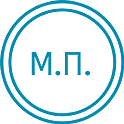 25 – Отметка об исполнителеСтавьте отметку на документе, который вы подготовили.Укажите свои фамилию, имя, отчество и номер телефона. Можете дополнить отметку наименованием должности, структурного подразделения и электронным адресомНа лицевой стороне последнего листа документа, от границы левого поля. Если нет места – на оборотной стороне внизу слева. Можно оформлять отметку как нижний колонтитул и печатать шрифтом меньшего размераПетрова Татьяна Алексеевна,Служба делопроизводства, начальник службы делопроизводства,+7 (499) 741-45-68, pta78@mail.ru26 – Отметка о заверении копииСтавьте отметку на копии, чтобы подтвердить соответствие копии документа или выписки из него подлиннику. Укажите:– слово «Верно»;– свою должность;– подпись;– расшифровку подписи – инициалы, фамилию;– дату заверения копии или выписки из документаПод реквизитом «Подпись»ВерноНачальник службыДОУ                             Петрова       Т.А. Петрова05.06.201826 – Отметка о заверении копииЕсли копия выдается для представления в другую организацию, отметку о заверении копии дополните записью о месте хранения оригинала и заверьте печатью. Для проставления отметки о заверении копии можно использовать штампПодлинник документа находится в ООО «Альтаир» в деле № 03-12 за 2011 г.ВерноНачальникслужбы ДОУ              Ильина    В.П. Ильина18 июня 2018 г.27 – Отметка о поступлении документаОтметкой подтверждайте, что документ поступил в организацию. Укажите:– дату поступления;– входящий регистрационный номер документа.Можете дополнить отметку временем поступления в часах и минутах и способом доставки.Для отметки о поступлении документа можно заготовить штампНа свободном месте рабочего поля первого листа28 – РезолюцияРезолюцию на документе ставит руководитель или иное должностное лицо, полномочное принимать решения по управленческим вопросам.Резолюция включает:– фамилию, инициалы исполнителя или исполнителей;– поручение;– при необходимости – срок исполнения;– подпись и датуНа свободном месте рабочего поля первого листаПетровой Т.А.В срок до 07.06.2018подготовить проект приказа о проведении экспертизы ценности документовЧернов 04.06.201829 – Отметка о контролеПроставляйте штамп, когда ставите документ на контрольНа верхнем поле документа30 – Отметка о направлении документа в делоОпределите место хранения документа, когда закончите с ним работать. Включите в отметку:– слова «В дело»;– индекс дела по номенклатуре с указанием года;– свои должность, подпись и дату.Можете дополнить отметку краткими сведениями о том, как исполнен документВ середине нижнего поля первого листа документаВ дело № 04-17 за 2018 г.Начальник службы делопроизводстваПетрова    05.06.2018